Resume Preparation Why is a resume important?1st impression from a prospective employerPurpose of a resume is to provide a summary of your skills, abilities and accomplishmentsLook at it as a quick advertisement of your job experience (snapshot)Resume: Begin to pursue something (i.e. Job)A resume is a one to two page formal document that lists a job applicants work experience, education and skills. A resume is designed to provide a detailed summary of an applicant’s (your) qualifications for a particular job –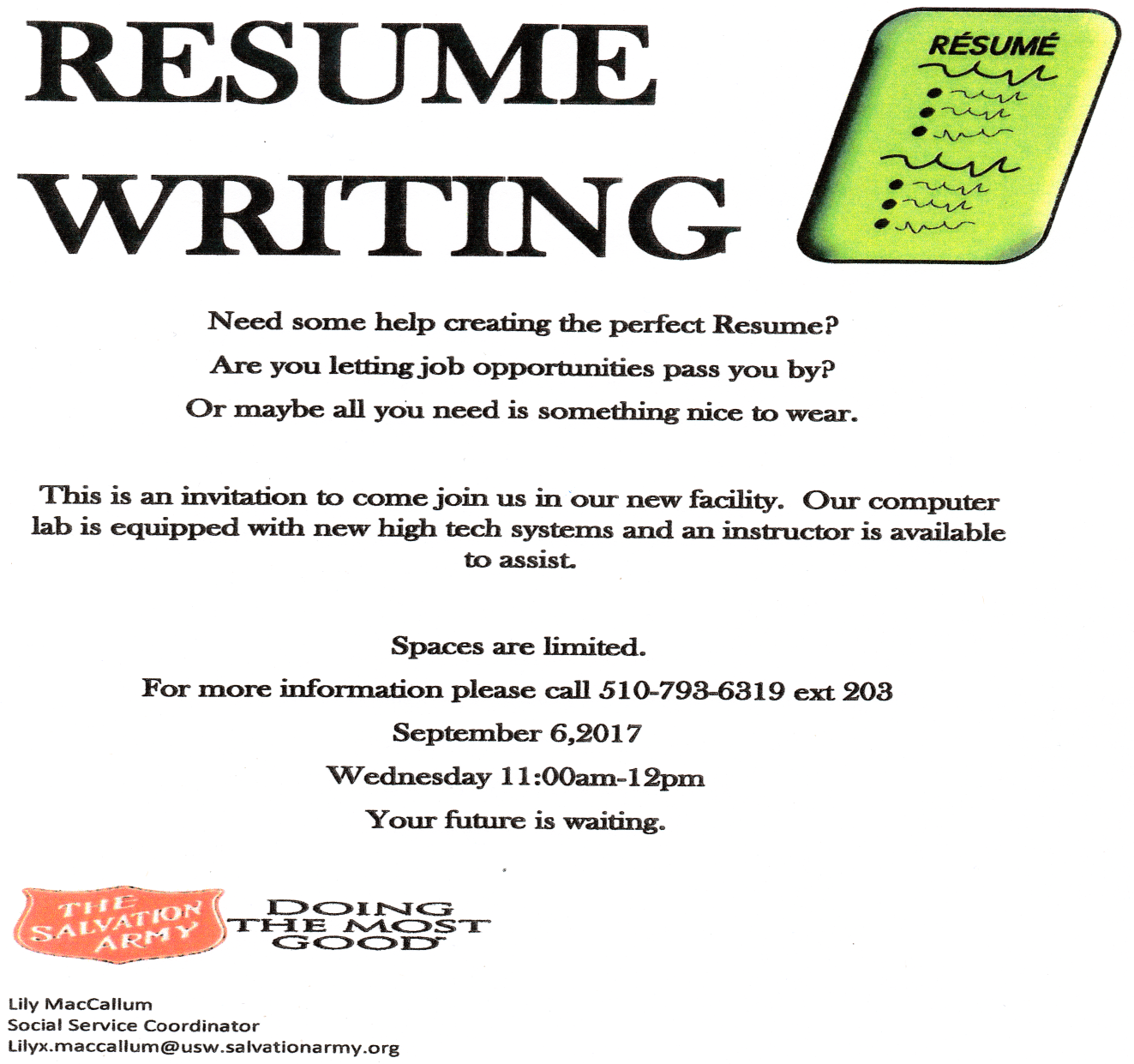 